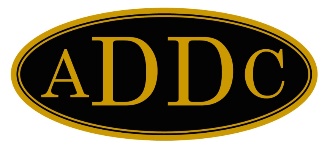 March, 2021Happy Spring Ya’ll!  Well it’s close enough. And I think we could all use some sunshine and 70 degrees with a hint of low humidity! I truly hope this letter is finding you well and recovered from 2021! Just when we thought it was safe to go back in the water-it froze and we went sliding through town. How bizarre our days are. And then I come back to the calm and collective known as D&D. What is March looking like for you? As of the beginning of March, 3 out of 4 Regions will be holding their meeting virtually. February’s ADDC Board Meeting brought some great suggestions while we still continue to work through virtual meetings. Stay tuned as we create a virtual venue. When you have the time, I would really appreciate hearing from each of you. Thank you Susan for sharing that the Westbank Club has reached a 100% renewal from their membership. Way to go! This is awesome news given the climate of our industry. I know Bobbie Trust, Chairman for 2022 SE Region Nominating Committee has emailed information to the region presidents. Who in your club wants to be the next SE Region Director? After the initial shock of who, what, where and when, the job isn’t as intimidating as it first seemed. Of course, that’s from my view while I’m unsure of what emails I have missed passing along! After two years without an in person meeting, I expect 2022 to be a great year to be a Region Director. And…we’re less than seven months from Convention! Until next time, celebrate life a little and keep moving forward.Margie Steed2021 Southeast Region Director“It is more fun to talk with someone who doesn’t use long, difficult words but rather short, easy words like, “What about lunch?” Winnie the Pooh